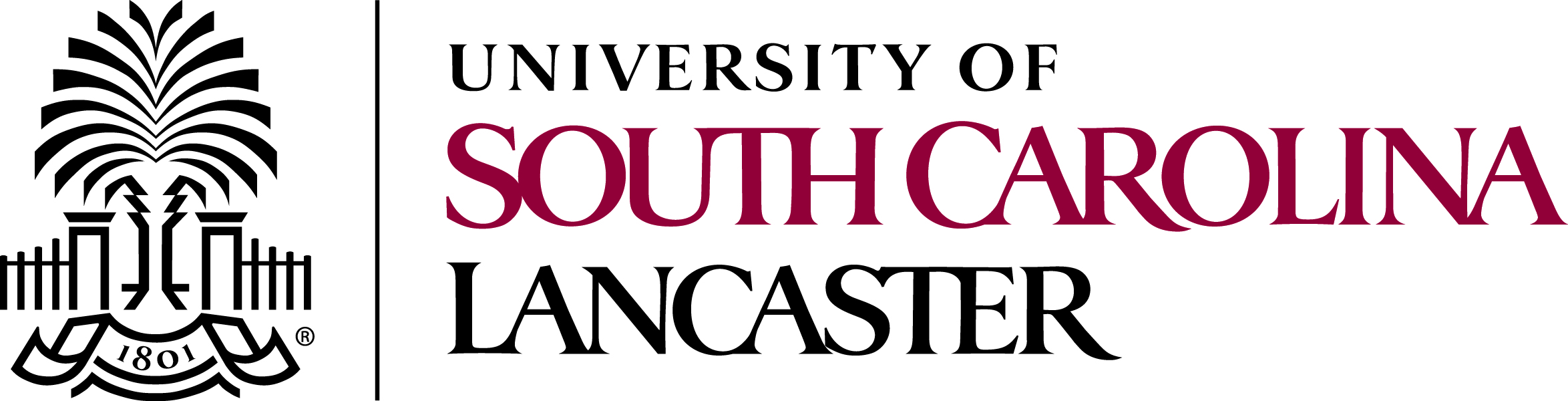 Faculty Travel Procedures Effective July 1, 2024Guidelines for Requesting Funds from A All full-time faculty are eligible for a professional development trip for up to four consecutive days within the fiscal year. It is permissible to take more than one trip. Trip funding is contingent on available resources.Percentage represents total support requested from “A” funds in USCL’s professional development budget (#52024).100% support for faculty presenting, serving as a discussant, or chairing a session.   Up to 80% support for faculty attending conference sessions, but not on the program. Mileage reimbursements for single-day regional travel relating to USCL sponsored activities are not considered as part of this process. Those will be evaluated on a case-by-case basis. Travel Study programs are not considered as part of this process. Travel funds for research should be requested through separate grant applications. Request ProcessNovember 15: 	 Deadline for faculty to submit the Faculty Travel Request Form to the Division Chair. March 15:	 Deadline for faculty to submit additional requests beyond the first approved request.If more than one request is being made for the fiscal year, the faculty member should indicate which professional travel opportunity has priority. If approved by Division Chair and Associate Dean, Division Chairs shall notify the faculty member and forward the Travel Authorization Form to the Associate Dean. The Associate Dean submits the approved Travel Request Form to the Business Office for processing. Traveler will receive a link via e-mail to approve the submitted travel authorization.From there, the form goes to the Dean, then the Business Office, the USC Travel/Controller’s Office.Once the traveler returns from the trip, the traveler will submit all receipts to the Business Office for reimbursement. The receipt must be submitted within 30 days of return or, in the case of June travel, before the end of the fiscal year (July 1). Faculty Travel Request FormFACULTY INFORMATIONFACULTY INFORMATIONFACULTY INFORMATIONFACULTY INFORMATIONFACULTY INFORMATIONFACULTY INFORMATIONFACULTY INFORMATIONFACULTY INFORMATIONFIRST NAMEFIRST NAMELAST NAMELAST NAMEEMAIL ADDRESSEMAIL ADDRESSUSC IDUSC IDTRAVEL INFOMATIONTRAVEL INFOMATIONTRAVEL INFOMATIONTRAVEL INFOMATIONTRAVEL INFOMATIONTRAVEL INFOMATIONTRAVEL INFOMATIONTRAVEL INFOMATIONTRAVEL START DATETRAVEL START DATETRAVEL END DATETRAVEL END DATETRAVEL END DATECITYSTATECOUNTRYCOUNTRYTRAVEL PURPOSE please provide details about the travel including its contributions to scholarship, teaching, or service.TRAVEL PURPOSE please provide details about the travel including its contributions to scholarship, teaching, or service.ESTIMATED EXPENSESESTIMATED EXPENSESESTIMATED EXPENSESESTIMATED EXPENSESESTIMATED EXPENSESESTIMATED EXPENSESESTIMATED EXPENSESREGISTRATION FEEREGISTRATION FEEHOTELHOTELHOTELAIRFAREAIRFAREAUTO RENTALAUTO RENTALAUTO RENTALPARKINGPARKING# OF MILES DRIVING IF PERSONAL VEHICLE# OF MILES DRIVING IF PERSONAL VEHICLE# OF MILES DRIVING IF PERSONAL VEHICLEMEALS/PER DIEMMEALS/PER DIEMOTHEROTHEROTHERTOTAL PROJECTED BUDGETTOTAL PROJECTED BUDGETTOTAL PROJECTED BUDGETTOTAL PROJECTED BUDGETTOTAL PROJECTED BUDGETTOTAL PROJECTED BUDGETSOURCE OF FUNDSSOURCE OF FUNDSSOURCE OF FUNDSSOURCE OF FUNDSSOURCE OF FUNDSSOURCE OF FUNDSSOURCE OF FUNDSGrant funded*Grant funded*Yes NoNoNoDEPTDEPTGRANT FUNDGRANT FUNDGRANT FUNDIf not grant fundedIf not grant fundedDEPTDEPT945505A FUNDA FUNDA FUNDA0001